Клевако Валентина Николаевнаучитель музыки, высшая квалификационная категорияМБОУ лицей №81 г. Новосибирск «Использование кейс технологий на уроках музыки в целях формирования положительной мотивации развития творческих способностей учащихся»1.Краткая аннотацияВ данной работе рассматривается проблема использования кейсов в контексте информационно коммуникативных технологий на уроках музыки. Главное в использовании технологий - стимулировать анализ состояния проблемы, выявлять и систематизировать взаимосвязи, принимать решения.Работа может представлять интерес для учителей музыки на всех этапах обучения.2.Содержание 2.1 ВведениеПроблема усвоения знаний учащимися является для учителя одной из самых главных. Для того, чтобы дети могли легко воспринимать и должным образом перерабатывать информацию нужно искать принципиально новые пути решения. Важно привить обучающимся интерес к учёбе, научить их не стандартно мыслить, обеспечить им условия для формирования индивидуальности, адекватной оценки своих возможностей и при этом максимально уменьшать психологическое напряжение на уроке.Внедрение учебных кейс-технологий на уроках музыки в настоящее время является весьма актуальным. Это требует от учителя времени, инициативы, творчества. Но главной наградой для педагога станет достигнутый учащимися уровень развития.Введение в образовательный процесс Федеральных государственных стандартов определяет и поиск новых форм и методов обучения в образовательном учреждении. Главным методом по ФГОС, направленным в первую очередь на «возбуждение интереса» у учащихся к овладению знаниями является метод проблемного обучения.Одной из новых форм эффективных технологий обучения является проблемно-ситуативное обучение с использованием кейсов. Внедрение учебных кейсов в практику российского образования в настоящее время является весьма актуальной задачей. Организационной основой кейс-методов является активное обучение, а содержательной основой - проблемное обучение.Кейс-технологии объединяют в себе одновременно и ролевые игры, и метод проектов, и ситуативный анализ.В условиях реализации требований ФГОС наиболее актуальными для меня стали следующие технологии: информационно – коммуникационная технология, проектная технология, технология развивающего обучения, здоровье сберегающие технологи, технология проблемного обучения, игровые технологии, кейс – технологии, технология интегрированного обучения. Многие технологии мною были опробованы на различных уроках с 1 по 8 классы в которых я работаю. Кейс по предмету «Искусство» своей структурой ничем не отличается от кейсов по другим дисциплинам и представляет собой описание конкретной реальной ситуации, подготовленное по определенному формату и предназначенное для обучения учащихся анализу разных видов информации, ее обобщению, навыкам формулирования проблемы и выработки возможных вариантов ее решения в соответствии с установленными критериями. В изучении предмета «Искусство» - эта технология может стать бесценной. Кейс-технологии объединяют в себе одновременно и ролевые игры, и метод проектов, и ситуативный анализ. В кейс-технологии производится анализ реальной ситуации (каких-то вводных данных) описание которой одновременно отражает не только какую-либо практическую проблему, но и актуализирует определенный комплекс знаний, который необходимо усвоить при разрешении данной проблемы. Принцип технологии состоит в том, что в начале обучения составляется индивидуальный план; каждый обучающийся или группа получает так называемый кейс, содержащий пакет учебных карт, правил, рекомендаций по изучению учебного материала, контрольные вопросы для самопроверки, тесты, творческие и практические задания. Изучая материал, обучающийся может запрашивать помощь у учителя. На подготовительном этапе для каждой группы готовится свой кейс с заданием в соответствии с темой урока, источники информации (это может быть: статьи Интернет-ресурса, статьи научно-популярного блога, учебник, статьи газет, детских журналов, научно-популярной литературы. Главное, чтобы этот материал позволил учащимся представить ситуацию, найти проблему и пути ее решения. Кейсы для урока могут быть представлены в самых различных видах: печатном, видео, аудио, мультимедиа.На уроках музыки школьники начинают задумываться о том, как и почему музыка влияет на нас. Очень важно в этом процессе не давать ребятам шаблонные мысли и факты. Моя задача помочь им взглянуть на музыку, особенно современную классическую, как на явление, имеющее непосредственное отношение к их собственной жизни. При использовании кейс-метода возможны следующие результаты:2.2 Формирование личностных УУДРазвитие доброжелательности и эмоционально-нравственной отзывчивости;Владение навыками самостоятельности;Владеть способами конструктивного взаимодействия со сверстниками и учителем;Проявлять чувства сопереживания с героями музыкальных произведений.2.3 Формирование познавательных УУДФормирование умения анализировать и оценивать свою деятельность;Понимание красоты и правды в искусстве;Формирование устойчивого представления о содержании современной классической музыки;Формирование умения излагать свою точку зрения;Развитие умения глубже понимать смысл произведения;Умения анализировать и оценивать свою деятельность.2.4 Формирование регулятивных УУДУчатся извлекать необходимую информацию из прослушанных или прочитанных текстов различных жанров;Учатся обнаруживать и формулировать учебную проблему совместно с учителем;Учатся слушать и отвечать на вопросы.2.5 Формирование коммуникативные УУДАргументировать свою позицию и координировать ее с позициями одноклассников при выработке общего решения в совместной деятельности;Ставить вопросы, обращаться за помощью;Формировать доброжелательность, умение слушать и слышать собеседника, размышлять вслух, обосновывать свою позицию, высказывать свое мнение.2.6 ЗаключениеНа уроках музыки школьники начинают задумываться о том, как и почему музыка влияет на нас. Очень важно в этом процессе не давать ребятам шаблонные мысли и факты. Задача учителя – помочь им взглянуть на музыку, особенно классическую, как на явление, имеющее непосредственное отношение к их собственной жизни. Из всего вышесказанного можно сделать вывод, что использование кейс- технологии в обучении на уроках музыки не решит всех проблем и не должно стать самоцелью. Но учитель должен в первую очередь учитывать цели и задачи каждого урока, индивидуальные возможности класса и каждого обучающегося в отдельности. Результат будет очевиден при умелом сочетании традиционных и интерактивных технологий в обучении, когда они дополняют друг друга. Кейс- метод – это эффективный метод повышения качества образования и успешного внедрения ФГОС.С помощью кейс-метода возможна реализация системно-деятельностного подхода, как основного в ФГОС. Данный метод дает возможность развить у детей самостоятельность мышления, умение выслушать, а в дальнейшем учесть альтернативную точку зрения и аргументированно озвучить свою. Посредством кейса–технологии, учащиеся имеют возможность как проявить, так и усовершенствовать свои оценочные, аналитические навыки, а также научиться командной работе и поиску рациональных решений существующих проблем. Этот метод можно применять регулярно практически по любой теме обучения на разных предметах. Однако эффективность занятия с помощью кейс-технологии во многом зависит от умения учителя организовать работу, направлять беседу в нужное русло, контролировать время, вовлекать в дискуссию всех участников образовательного процесса. Таким образом, одними из эффективных технологий обучения деятельностного типа является проектное и проблемно-ситуативное обучение с использованием кейсов. В результате метод кейсов способствует развитию у обучающихся самостоятельного мышления, умения выслушивать и учитывать альтернативную точку зрения, аргументировано высказать свою. С помощью этого метода ученики имеют возможность проявить и усовершенствовать аналитические и оценочные навыки, научиться работать в команде, находить наиболее рациональное решение поставленной проблемы, обучающиеся учатся социальному взаимодействию.3. Список используемой литературы1.Власова Н. В. Современные образовательные технологии в контексте новых федеральных государственных образовательных стандартов.(http// www . moluch . ru / conf / ped / archive /21/1848/ ).2. Кейс-технологии как условие активизации самостоятельной работы ( http://festival.1september.ru/articles/512028/ ).3. Кейс-технологии как средство формирования ключевых компетенций учащихся на уроках русского языка и литературы. (http:/nsportal.ru/sites/default/files/2012/12)3. Шамова Т.И. Педагогические технологии: что это такое и как их использовать в школе. М.: МПГУ, 1994.4. Гармашова Н.Г. Интеграция искусств на уроке музыки как способ развития ассоциативно-образного мышления школьников. http://www.myshared.ru/slide/7851255.Формирование универсальных учебных действий в основной школе: от действия к мысли /Под редакцией А.Г. Асмолова. М., «Просвещение»,2010. .7. Михайлова Е. И. Кейс и кейс-метод: общие понятия. / Маркетинг, №1, 1999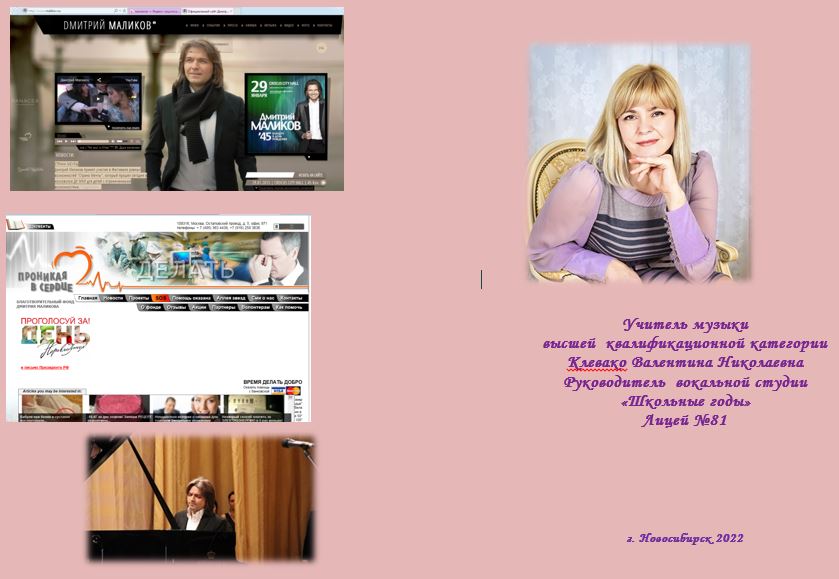 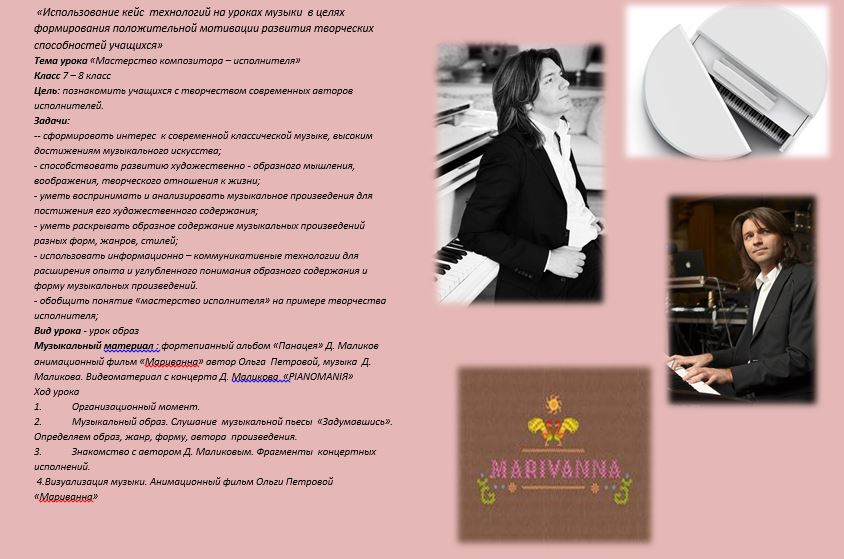 